ФЕДЕРАЛЬНОЕ ГОСУДАРСТВЕННОЕ БЮДЖЕТНОЕ ОБРАЗОВАТЕЛЬНОЕ УЧРЕЖДЕНИЕ ВЫСШЕГО ОБРАЗОВАНИЯ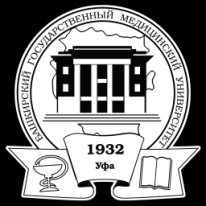     «БАШКИРСКИЙ  ГОСУДАРСТВЕННЫЙ  МЕДИЦИНСКИЙ УНИВЕРСИТЕТ»МИНИСТЕРСТВА  ЗДРАВООХРАНЕНИЯ РОССИЙСКОЙ ФЕДЕРАЦИИЗачетно - экзаменационная ведомость № __________Семестр___________ 201___/201____ учебного годаФорма контроля – зачетДисциплина   ______________________________________________________________________ФИО преподавателей________________________________________________________________   ________________________________________________________________________________Дата проведения зачета «        »                                    20___ г.Общее количество аспирантов ____________________________________________________Получивших зачтено / «отлично» ____________________________________________________Получивших не зачтено /   «неудовлетворительно» ____________________________________Число аспирантов, не явившихся на зачет __________________________________Число аспирантов, не допущенных к зачету _______________________________Число аспирант сдавших зачёт __________________________________________________Зав. аспирантурой  _______________________ О.А. Черняева№Фамилия и инициалыЗачет / не зачет(оценка – если предусмотрено ФОС)Подпись преподавателя№Фамилия и инициалыЗачет / не зачет(оценка – если предусмотрено ФОС)Подпись преподавателя1245